FICHE DE CANDIDATURE 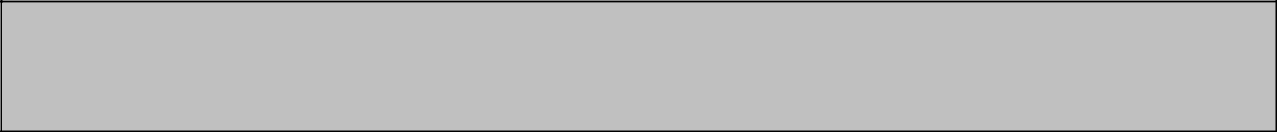 PÔLE ESPOIR JUDO TOURCOINGA RENVOYER AVANT LE 30 AVRIL 2023Catégorie d'âge en Septembre 2023: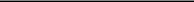 (Précisez 1ère, 2ème ou 3ème année de votre catégorie d'âge)Catégorie poids en Septembre 2023 :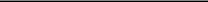 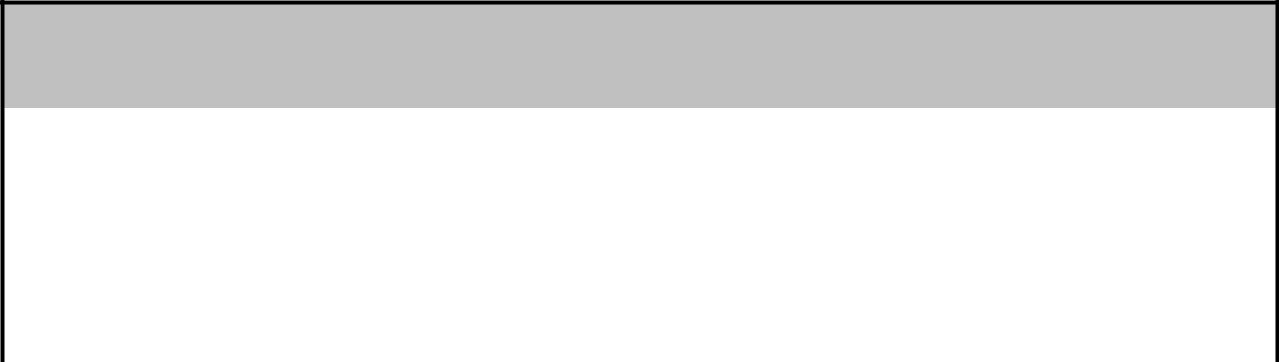 5 MEILLEURS RESULTATS SPORTIFSA classer par ordre de niveauxUniquement compétitions officielles et tournois référencés de la saison en cours et précédente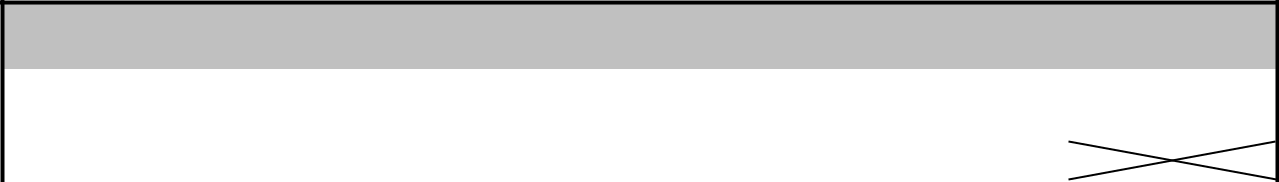 NIVEAU SCOLAIREMoyennes généralesJoindre OBLIGATOIREMENT les 3 bulletins scolaires de l'année dernière et ceux des 2 premiers trimestres de cette année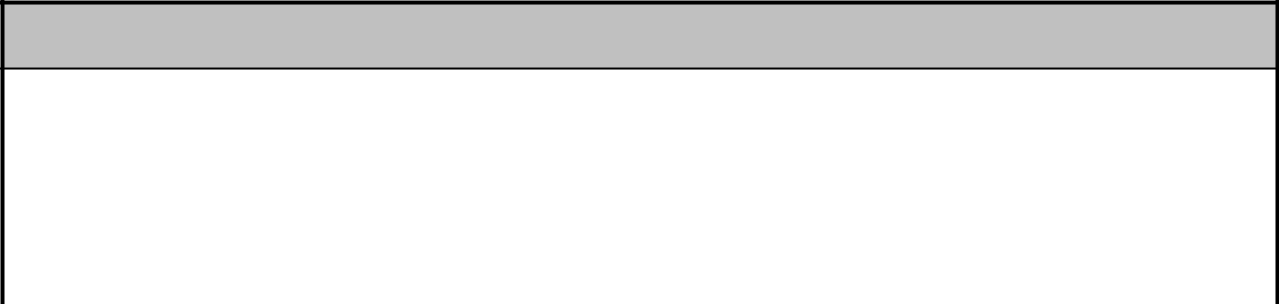 SCOLARITE SOUHAITEE POUR LA RENTREE 2023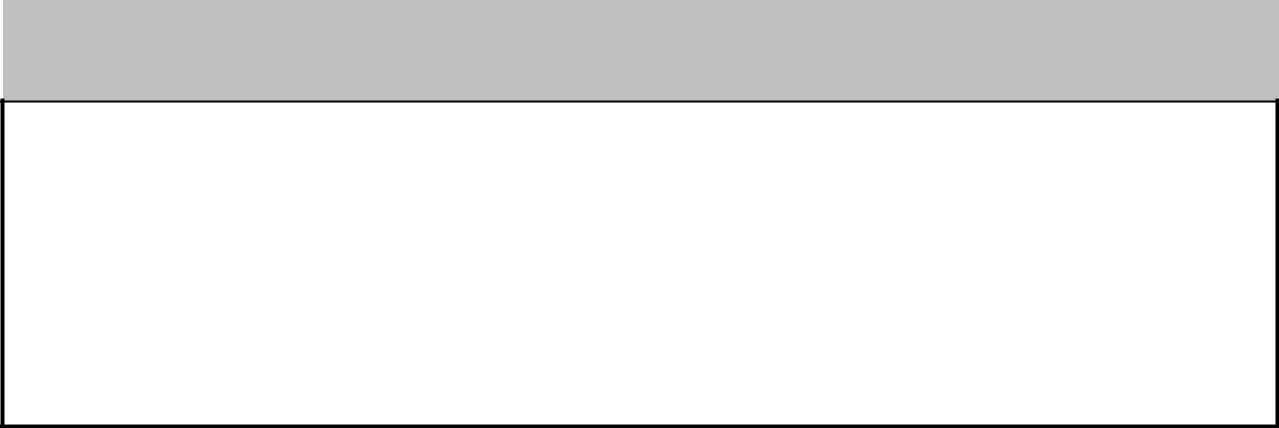 MOTIVATIONS / OBJECTIFSDécrivez en quelques lignes vos motivations et vos objectifs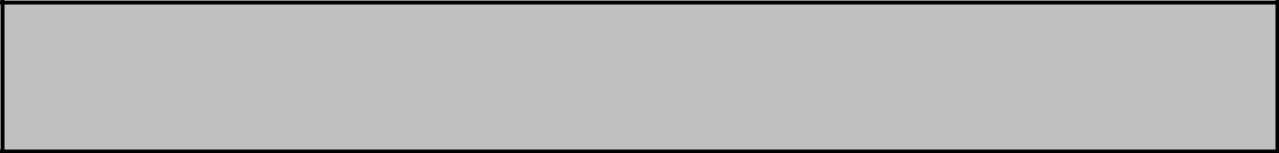 FICHE DE CANDIDATURE (2/2)PÔLE ESPOIR JUDO TOURCOINGA RENVOYER AVANT LE 30 AVRIL 2023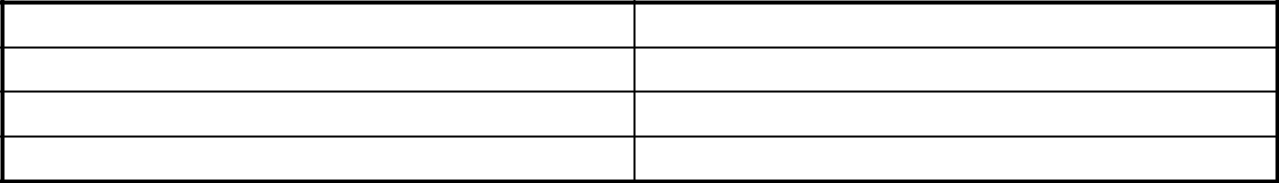 Depuis combien d’années pratiquez-vous le Judo ?Combien d’entrainements faites-vous par semaine ?Combien de compétitions avez-vous fait cette année ?Avez-vous déjà effectué des stages avec hébergement ?	Si oui combien ?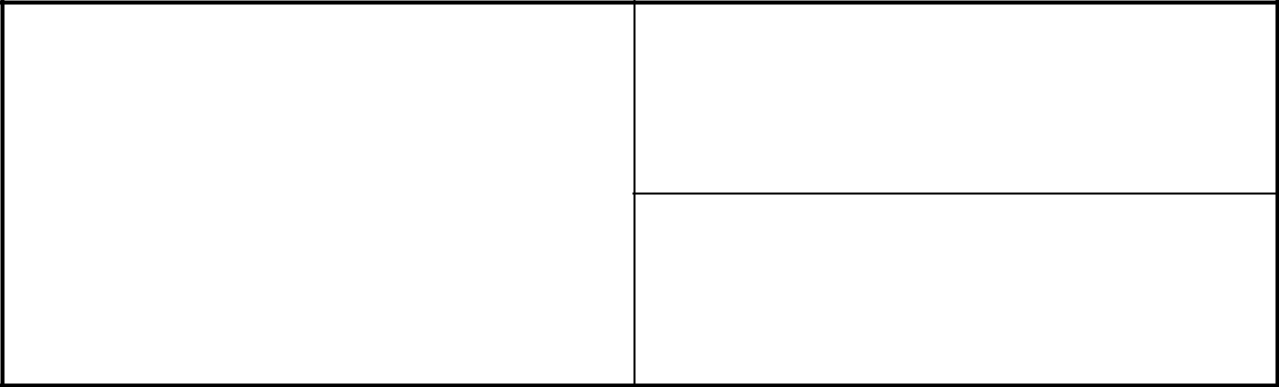 Points forts :Quels sont vos points forts et points faibles ?Points faibles :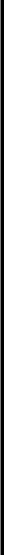 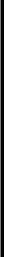 FICHE DE RENSEIGNEMENTSPÔLE ESPOIR JUDO TOURCOING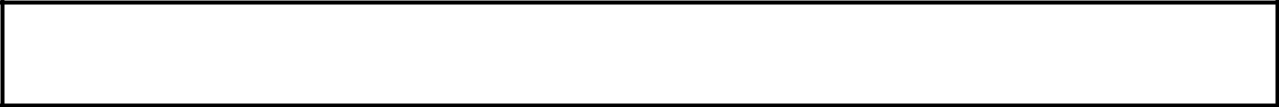 Dossier à adresser à directement à la Ligue à : Ligue des HAUTS DE FRANCE Judo –367 RUE JULES GUESDEMail : liguehautsdefrancejudo@gmail.comDate limite de dépôt du dossier : le 30 AVRIL 2023Une convocation pour la journée de tests de sélection (17 MAI 2023) vous sera envoyée uniquement par mail au plus tard le 10 MAI 2023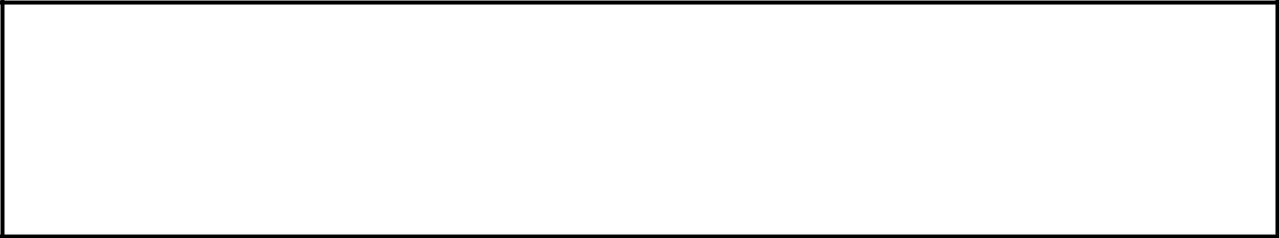 AVIS DU CLUB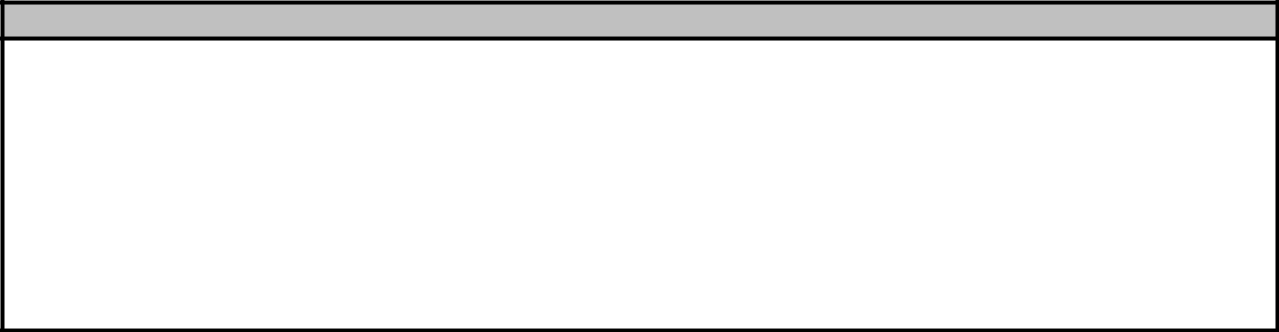 AVIS DU PROFESSEURNOM :PRENOM :JoindreJoindreune photoDate de naissance ://une photoDate de naissance ://ClassementCatégorieCatégorieIntitulé de la compétition / du tournoiRésultatClassementd'âgede poidsIntitulé de la compétition / du tournoiRésultatd'âgede poids1 /2 /3 /4 /5 /SaisonClasse1° Trimestre2° Trimestre3° Trimestre2018/20192019/2020COLLEGE PRIVE  LYCEE PRIVE LYCEE PUBLIC LYCEE PUBLIC CLASSE ACTUELLE :CLASSE ACTUELLE :CLASSE DEMANDEE :LV1 :LV2 :INTERNE EXTERNEDEMI-PENSIONNAIREDEMI-PENSIONNAIREETES-VOUS CANDIDAT POUR D'AUTRES POLES ESPOIRS JUDO ?   OUIETES-VOUS CANDIDAT POUR D'AUTRES POLES ESPOIRS JUDO ?   OUIETES-VOUS CANDIDAT POUR D'AUTRES POLES ESPOIRS JUDO ?   OUIETES-VOUS CANDIDAT POUR D'AUTRES POLES ESPOIRS JUDO ?   OUI NONSi oui, le Pôle Espoir Tourcoing  se positionne t'il en 1er choix ?Si oui, le Pôle Espoir Tourcoing  se positionne t'il en 1er choix ?Si oui, le Pôle Espoir Tourcoing  se positionne t'il en 1er choix ? OUI NON(Barrez cette question si vous postulez uniquement au Pôle espoir tourcoing)(Barrez cette question si vous postulez uniquement au Pôle espoir tourcoing)(Barrez cette question si vous postulez uniquement au Pôle espoir tourcoing) OUI NON(Barrez cette question si vous postulez uniquement au Pôle espoir tourcoing)(Barrez cette question si vous postulez uniquement au Pôle espoir tourcoing)(Barrez cette question si vous postulez uniquement au Pôle espoir tourcoing)☐ Technique☐ TechniqueDans quel secteur, vous sentez-vous le plus à l’aise ?Dans quel secteur, vous sentez-vous le plus à l’aise ?☐ PhysiqueEt le moins à l'aise ?☐ Physique(Cochez votre ou vos réponses)☐ PhysiqueEt le moins à l'aise ?☐ Physique(Cochez votre ou vos réponses)☐ Mental☐ Mental☐ DeboutA combien estimez-/5Et au niveau technique ?vous votre niveauEt au niveau technique ?☐ Kumikatavous votre niveau/5(Cochez votre ou vos réponses)☐ Kumikata?/5(Cochez votre ou vos réponses)?☐ Sol(sur 5)/5☐ Une bonne confiance en vousSur le plan psychologique,Sur le plan psychologique,☐ Une appréhension qui reste gérablevous abordez les compétitions avec :☐ Une appréhension qui reste gérablevous abordez les compétitions avec :☐ Une perte de vos moyensVous arrive-t-il de faire des régimes ?☐ Jamais☐ Rarement☐ SouventVous arrive t'il de vous blesser ?☐ Jamais☐ Rarement☐ SouventNOMPRENOMPRENOMADRESSECODE POSTALVILLEMAIL PARENTSMAIL (2)MAIL (2)(Obligatoire et enmajuscules)TELEPHONETELEPHONE (2)TELEPHONE (2)INFOS ATHLETESINFOS ATHLETESINFOS ATHLETESINFOS ATHLETESD.NAISSANCEN° LICENCEN° LICENCEGRADEANNEES JUDOANNEES JUDOPOIDS REELPOIDS REELTAILLETAILLEINFOS CLUBINFOS CLUBINFOS CLUBINFOS CLUBCLUBCOMITENOM PROFTEL PROFMAIL PROFMAIL PROFMAIL CLUBMAIL CLUBAVIS DU PROFESSEUR DE CLUBAVIS DU PRESIDENT DE CLUBAVIS DU PRESIDENT DE CLUBAVIS DU CONSEILLER TECHNQIUE FEDERAL FAVORABLE FAVORABLE FAVORABLE DEFAVORABLE DEFAVORABLE DEFAVORABLE DEFAVORABLESignature :Signature :Signature :Signature :